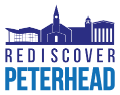 Rediscover Peterhead LtdMinutes of the Board Meeting held online at 0800hrs on Thursday 10 December 2020Present:John Pascoe, Robert Emslie, Jean Gardiner, Terry Moran, Fred BowdenIn Attendance:Leslie Forsyth, Manager, Kirsty Hickman, Marketing Assistant, Geoff Cooper, Project Manager, Amanda Roe, Aberdeenshire Council1.	Welcome1.1	John Pascoe welcomed Board Members to the meeting.2.	Apologies2.1	Bob Antczak.3.	Declarations of Interest3.1	No new interests were declared.4.	Minutes of the Meeting held on 12 November 20204.1	The minutes were approved.  Proposed by John Pascoe and seconded by Fred Bowden.5.	Matters Arising from the Minutes5.1	The St Peter Street signs had been measured.  The new signs will publicise the CCTV and Rediscover Peterhead.5.2	The importance of recruiting new directors to the board was a key task.5.3	Following a general discussion about street cleaning, the state of the pends, gull control, and blocked drains, it was agreed that discussions were needed with Aberdeenshire Council to create a plan that addressed all of these issues in the context of the work at Drummer’s Corner, and the council’s preference for pedestrianising Marischal Street.  The Manager was instructed to take this matter forward.6.	Finance Report6.1	The financial report was noted and approved.6.2	It was agreed that it would be helpful if financial reporting/planning made the link between income and projects more explicit, and that this should be reflected in the business plan.6.3	The chair updated the board on the final stages of the NESFLAG grant claim for the Seafood Festival.7.	Financial Standing Orders7.1	Following requests for more information and clarity on how the proposed standing orders would work.  It was agreed to defer the discussion to a future meeting of the board.8.	Manager’s Report8.1	The Invest in Peterhead online launch event on 3 December had been successful, with 32 participants.  The event had been preceded by a two-week online marketing campaign to promote, and all participants are being followed up as part of the ongoing IIP campaign.8.2	The Producers’ Market was very successful.  Well attended, safely run, and lots of positive feedback from stallholders, local businesses, and the public.  We have received funding from the Coastal Communities fund in support of the market.  Thanks to Geoff and Kirsty for their efforts.8.3	The Christmas Town Trawl is up and running.8.4	The Christmas promotional leaflet has delivered to 37,000 households in north Aberdeenshire.8.5	Work is progressing on our business directory.8.6	There is still not a firm date for the works at Drummer’s Corner to commence.  There have been delays in materials supply.8.7	The council has been asked for a meeting to discuss the wider parking and traffic management issues in the town centre.9.	Any Other Business	9.1	The chair will speak to Light Up regarding funding for 2020.Meeting Closed 0940hrs